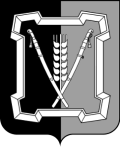 АДМИНИСТРАЦИЯ  КУРСКОГО  МУНИЦИПАЛЬНОГО  ОКРУГАСТАВРОПОЛЬСКОГО КРАЯП О С Т А Н О В Л Е Н И Е25 декабря 2023 г.	ст-ца Курская	       № 1404О рабочей группе по обеспечению экономической стабильности в Курском муниципальном округе Ставропольского края, экономической и социальной поддержки населения Курского муниципального округа Ставропольского края в связи с введением в отношении Российской Федерации иностранными государствами экономических санкцийВ связи с недружественными и противоречащими международному праву действиями иностранных государств и международных организаций, связанными с введением в отношении Российской Федерации экономических санкций, а также ограничительных мер в отношении граждан Российской Федерации и российских юридических лиц, в целях обеспечения эффективного взаимодействия администрации Курского муниципального округа Ставропольского края, муниципальных учреждений Курского муниципального округа Ставропольского края и организаций, направленного на преодоление негативных последствий от таких действий иностранных государств и обеспечение экономической стабильности в Курском муниципальном округе Ставропольского края, экономической и социальной поддержки населения Курского муниципального округа Ставропольского края, администрация Курского муниципального округа Ставропольского краяПОСТАНОВЛЯЕТ:1. Образовать рабочую группу по обеспечению экономической стабильности в Курском муниципальном округе Ставропольском крае, экономической и социальной поддержки населения Курского муниципального округа Ставропольского края в связи с введением в отношении Российской Федерации иностранными государствами экономических санкций.2. Утвердить прилагаемые: 2.1. Положение о рабочей группе по обеспечению экономической стабильности в Курском муниципальном округе Ставропольском крае, экономической и социальной поддержки населения Курского муниципального округа Ставропольского края в связи с введением в отношении Российской Федерации иностранными государствами экономических санкций.22.2. Состав рабочей группы по обеспечению экономической стабильности в Курском муниципальном округе Ставропольском крае, экономической и социальной поддержки населения Курского муниципального округа Ставропольского края в связи с введением в отношении Российской Федерации иностранными государствами экономических санкций.3. Отделу по организационным и общим вопросам администрации Курского муниципального округа Ставропольского края официально обнародовать настоящее постановление на официальном сайте администрации Курского муниципального округа Ставропольского края в информационно-те-лекоммуникационной сети «Интернет».4. Настоящее постановление вступает в силу со дня его официального обнародования на официальном сайте администрации Курского муниципального округа Ставропольского края в информационно-телекоммуника-ционной сети «Интернет».Временно исполняющий полномочия главыКурского муниципального округаСтавропольского края, первый заместитель главы администрации Курского муниципального округа Ставропольского края                                                             П.В.БабичевСОСТАВрабочей группы по обеспечению экономической стабильностив Курском муниципальном округе Ставропольском крае, экономической и социальной поддержки населения Курского муниципального округа Ставропольского края в связи с введением в отношении Российской Федерации иностранными государствами экономических санкций23Заместитель главы администрации Курского муниципального округа  Ставропольского края                                                                    О.В.БогаевскаяУТВЕРЖДЕНОпостановлением администрацииКурского муниципального округаСтавропольского края                                                                        от 25 декабря 2023 г. № 1404	ПОЛОЖЕНИЕо рабочей группе по обеспечению экономической стабильности в Курском муниципальном округе Ставропольском крае, экономическойи социальной поддержки населения Курского муниципального округа Ставропольского края в связи с введением в отношении Российской Федерации иностранными государствами экономических санкцийI. Общие положения1. Рабочая группа по обеспечению экономической стабильности в Курском муниципальном округе Ставропольском крае, экономической и социальной поддержки населения Курского муниципального округа Ставропольского края в связи с введением в отношении Российской Федерации иностранными государствами экономических санкций (далее - рабочая группа) является временным координационным органом, образуемым в целях осуществления эффективного взаимодействия администрации Курского муниципального округа Ставропольского края, муниципальных учреждений Курского муниципального округа Ставропольского края с организациями, осуществляющими свою деятельность на территории Ставропольского края, направленного на преодоление негативных последствий от введения в отношении Российской Федерации иностранными государствами экономических санкций (далее соответственно - администрация, муниципальные учреждения, организации).2. Рабочая группа в своей деятельности руководствуется Конституцией Российской Федерации, федеральными конституционными законами, федеральными законами, иными нормативными правовыми актами Российской Федерации, Уставом (Основным Законом) Ставропольского края, законами Ставропольского края, правовыми актами Губернатора Ставропольского края и Правительства Ставропольского края, муниципальными правовыми актами Курского муниципального округа Ставропольского края, а также настоящим Положением.II. Задачи рабочей группы3. Задачами рабочей группы являются: 1) обеспечение   взаимодействия   администрации,  муниципальных  уч-реждений  и организаций  по вопросам подготовки предложений по организа-2ции и проведению  мероприятий, направленных на стабилизацию экономической ситуации в Курском муниципальном округе Ставропольского края (далее - Курский муниципальный округ), экономическую и социальную поддержку населения Курского муниципального округа;2) выработка комплекса мер по противодействию негативным последствиям введения экономических санкций и координация их реализации;III. Функции рабочей группы4. Рабочая группа для выполнения возложенных на нее задач осуществляет следующие функции:1) рассмотрение предложений администрации, муниципальных учреждений по вопросам, входящим в компетенцию рабочей группы, направленных на экономическую и социальную поддержку населения Курского муниципального округа;2) подготовка предложений по разработке муниципальных правовых актов Курского муниципального округа Ставропольского края по вопросам, входящим в компетенцию рабочей группы.IV. Права рабочей группы5. Рабочая группа для решения возложенных на нее задач и выполнения возложенных на нее функций имеет право:1) запрашивать и получать в установленном порядке от администрации, муниципальных учреждений информацию и материалы, необходимые для осуществления своей деятельности;2) приглашать в установленном порядке на свои заседания представителей администрации и муниципальных учреждений, организаций, экспертов и специалистов в соответствующих сферах деятельности;V. Организация работы и состав рабочей группы6. Рабочая группа состоит из председателя рабочей группы, заместителя председателя рабочей группы, секретаря рабочей группы и членов рабочей группы.7. Состав рабочей группы утверждается постановлением администрации.8. Председателем рабочей группы является глава Курского муниципального округа Ставропольского края.9. Председатель рабочей группы осуществляет общее руководство деятельностью рабочей группы, созывает заседания рабочей группы и председа- тельствует на  них,  определяет  повестку заседания рабочей группы, порядок3его проведения и персональный состав присутствующих членов рабочей группы на каждом  заседании  рабочей  группы,  дает   поручения членам  рабочей   группы, подписывает от имени рабочей группы все документы, связанные с его деятельностью.10. В отсутствие председателя рабочей группы его обязанности исполняет заместитель председателя рабочей группы по его поручению.11. Заседания рабочей группы проводятся по мере необходимости, но не реже одного раза в месяц.12. Секретарь рабочей группы составляет проект повестки заседания рабочей группы, организует подготовку материалов к заседанию рабочей группы, обеспечивает оформление протокола заседания рабочей группы, рассылает решения рабочей группы ее членам и организациям, расположенным на территории Курского муниципального округа.13. О дате, месте, времени проведения и повестке очередного заседания рабочей группы члены рабочей группы должны быть проинформированы не позднее, чем за 1 рабочий день до даты проведения очередного заседания рабочей группы.14. Решения рабочей группы принимаются простым большинством голосов присутствующих на заседании членов рабочей группы путем открытого голосования и оформляются протоколом заседания рабочей группы, который подписывается председательствующим на заседании рабочей группы.В случае равенства голосов членов рабочей группы решающим является голос председательствующего на заседании рабочей группы.15. Решения рабочей группы, принятые в пределах ее компетенции, являются обязательными для администрации, муниципальных учреждений и организаций.16. Информация, поступающая в рабочую группу, обрабатывается с соблюдением требований законодательства Российской Федерации о защите персональных данных и иной конфиденциальной информации, а также о защите государственной, служебной, коммерческой и иной охраняемой законом тайны.Заместитель главы администрации Курского муниципального округа  Ставропольского края                                                                     О.В.БогаевскаяУТВЕРЖДЕНпостановлением администрацииКурского муниципального округа Ставропольского края   от 25 декабря 2023 г. № 1404Бабичев Павел Васильевичвременно исполняющий полномочия главы Курского муниципального округа Ставропольского края, первый заместитель главы администрации Курского муниципального округа Ставропольского края, председатель рабочей группыСидоренко ОксанаНиколаевназаместитель главы администрации  Курского муниципального округа Ставропольского края, заместитель председателя рабочей группыАндреева АлинаНиколаевнаначальник отдела муниципальных закупок администрации Курского муниципального округа Ставропольского края, секретарь рабочей группыЧлены рабочей группы:Члены рабочей группы:Альтшулер ВладимирМихайловичначальник Полтавского территориального отдела администрации Курского муниципального округа Ставропольского края Балацкая ЕленаВладимировнаначальник Ростовановского территориального отдела администрации Курского муниципального округа Ставропольского края Бегереев МуратРамазановичначальник Серноводского территориального отдела администрации Курского муниципального округа Ставропольского края Богаевская ОксанаВладимировназаместитель главы администрации Курского муниципального округа Ставропольского краяБондарев Юрий Михайловичначальник Галюгаевского территориального отдела администрации Курского муниципального округа Ставропольского края Вардзелов Павел 
Александровичначальник отдела муниципального хозяйства, строительства и архитектуры администрации Курского муниципального округа Ставропольского краяВоронков АнатолийСергеевичначальник Кановского территориального отдела администрации Курского муниципального округа Ставропольского края Жулина ГалинаВасильевнаначальник муниципального казенного учреждения «Управление культуры»Кобин Виталий Николаевичначальник отдела правового и кадрового обеспечения администрации Курского муниципального округа Ставропольского краяМаркович МихаилВладимировичзаместитель главы администрации Курского муниципального округа Ставропольского краяМишина Елена Владимировнаначальник Финансового управления администрации Курского муниципального округа Ставропольского края Мурко Василиса 
Васильевнадиректор  муниципального казенного учреждения «Курский молодежный Центр»Мусаев НасрулаОмаргаджиевичначальник Мирненского территориального отдела администрации Курского муниципального округа Ставропольского края Новиков КонстантинВалерьевичначальник Балтийского территориального отдела администрации Курского муниципального округа Ставропольского края Остроухова СветланаШотаевнадиректор муниципального казенного учреждения «Централизованная бухгалтерия»Павлиошвили ЛюдмилаНиколаевнаначальник отдела образования администрации Курского муниципального округа Ставропольского краяСагдаков ВладимирВасильевичначальник Рощинского территориального отдела администрации Курского муниципального округа Ставропольского края Степко ВасилийВасильевичдиректор муниципального бюджетного учреждения «Управление по благоустройству»Сушко ВладимирНиколаевичначальник Стодеревского территориального отдела администрации Курского муниципального округа Ставропольского краяСушко Сергей Николаевичзаместитель главы администрации Курского муниципального округа Ставропольского края - начальник отдела сельского хозяйства администрации Курского муниципального округа Ставропольского краяФедоров Виталий Александровичначальник муниципального казенного учреждения «Комитет по физической культуре и спорту»Хлебников Виталий Леонтьевичначальник отдела имущественных и земельных отношений администрации Курского муниципального округа Ставропольского края Цикишев НиколайВалентиновичначальник Русского территориального отдела администрации Курского муниципального округа Ставропольского края Шпитько Виталий 
Валерьевичначальник отдела экономического развития администрации Курского муниципального округа Ставропольского края 